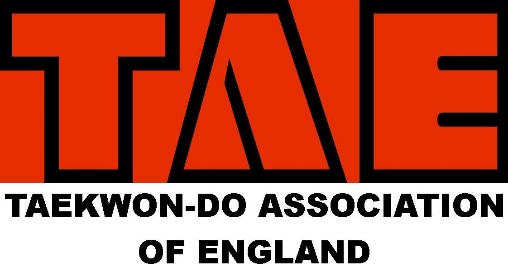 TAEKWON DO ASSOCIATION OF ENGLAND - SAFE PRACTICE  IN TAEKWON DOSafe practice is essential to help prevent injury. Children and adults at risk are particularly vulnerable as they are still developing mentally and physically, so training methods need to be delivered in a safe and appropriate wayThe health and safety of students is the instructor’s responsibility.  There may be other people involved e.g. sports centre staff, but in the Dojang, you have responsibility for your students.  This means you must get a first aid qualification.  Check your students’ membership application and make yourself aware of any illnesses your students have and any course of action required. Always have a good first aid kit with you, and keep it well stocked.  You must have professional indemnity insurance that will cover you for legal claims against you personally by a student who has an accident in your class.  In addition you may wish to take out dental or health insurance yourself.SAFE TRAINING PRACTICESPrevention is better than cure!  As well as being able to cope with injuries you should prevent them happening in the first place.  Here are some tips.THE MAIN RISK AREAS IN TAEKWON DO ARESoft tissue injuries due to insufficient warm up and preparation timeContact during sparringSprains and strains to lower limbs in sparringInjury to attacking tools in power testStrains and sprains when landing in special techniqueTo mitigate the risk in these areas, please refer to the risk assessments in the appendix to this document.Ensure your students are thoroughly warmed up prior to intensive exerciseA detailed breakdown on the theory and practice of class structure is given on the instructor course – you must attend one of these before you can take sole responsibility for a class.SAFETY IN SPARRINGStudents should not free spar until they have learned basic blocks, footwork and have displayed they have adequate control of their kicks and punches. They should be competent in step sparring before free sparringSafety equipment must be wornChildren should be grouped according to age and abilitySee the risk assessment for a full analysis of riskControl in sparring.Please be aware of the following definitions. Heavy contact is a foul in ITF Taekwon do and therefore is not allowed. All techniques should be Correct, Dynamic and Controlled – remember the CDC ruleThe definition of excessive contact“Any interpersonal contact during sparring , whether intentional or not, that is executed with care, control, sportsmanlike behaviour, an attempt to control and retract the attacking tool, and does not result in the excessive displacement of the opponent’ body (head or torso). This contact is deemed acceptable and does not result in either a warning or foul being assessed. This amount of contact is neither intended nor likely to cause damage or harm to the opponent.”The definition of heavy contact“Any interpersonal contact that is administered with emotion, aggression, mal-intent and/or a loss of control, or any technique that is executed without an attempt to control or retract the attacking tool, and/or that causes the opponent’s body (head or torso) to be displaced more than acceptable for the situation. This violation of the rules results in a foul being assessed against the offender.”SAFETY IN POWER TESTEnsure students:are competent in the techniqueknow the appropriate attacking toolhave practiced the technique on a soft padare always superviseduse an age appropriate breaking boardSAFETY IN SPECIAL TECHNIQUEEnsure students:are competent in the techniqueknow the appropriate attacking toolhave practiced the technique on a soft padare always superviseduse an age appropriate height to attack.Above all, safe practice means having a suitably qualified and experienced instructor who will ensure that children are not exposed to the above risks and who can make a training session enjoyable whilst maintaining the discipline essential to learning a Martial Art. TAEKWON DO ASSOCIATION OF ENGLAND GENERIC RISK ASSESSMENTEnsure the Dojang is safe, the floor is clean and free of obstructions.Control in sparring!  Obvious, but ensure it happens.Children should wear headguards when sparring.Safety equipment should be in good condition.Groinguards should be worn by males There should be adequate warm up and cool down time.The class should be structured properly.Don’t let people train if they have an obvious injury.Jewellery should be taken off.Nails on hands and feet should be short.Mouthguards should be encouraged in sparring.Give good advice on technique, sparring and stretchingPower testPower testRiskMitigationInjury to hands or feet by hitting the boardsInstructor must assess that the student has good technique before attempting to break the boardsJuniors should only use appropriate boards for their ageThe amount and grade of boards should be appropriate to the age and experience of the student.The boards should be in good conditionInjury to hands or feet by hitting the frameInstructor should assess the aptitude of the student, particularly in terms of their flexibilityThe frame should have no sharp edgesThe design of the frame should allow follow through after breaking the boardsTurning kickAssess whether the student can use the correct part of the foot to avoid hitting toespunchAdults only to punch boardsThe person should have been training a minimum of 9 months and be able to do 40 knuckle press upsSide kickAssess whether student can roll foot to ensure the board are hit with the balkalReverse turning kickTechnique only to be practiced by blue belt and above.Student should be competent with technique and be able to show that they can use technique against soft pads with the correct form and attacking tool before attempting boardsknifehandStudent should be competent with technique and be able to show that they can use technique against soft pads with the correct form and attacking tool before attempting boardselbowStudent should be competent with technique and be able to show that they can use technique against soft pads with the correct form and attacking tool before attempting boardsReverse knifehandStudent should be competent with technique and be able to show that they can use technique against soft pads with the correct form and attacking tool before attempting boardsbackfistStudent should be competent with technique and be able to show that they can use technique against soft pads with the correct form and attacking tool before attempting boardsSide fistStudent should be competent with technique and be able to show that they can use technique against soft pads with the correct form and attacking tool before attempting boardsBlood transfer from any cuts/ abrasionsEnsure boards are cleaned of any blood before another person hits themSAFETY IN SPARRINGSAFETY IN SPARRINGRiskMitigationstrains/sprainsfirst aiders on siteclear visual communication with first aidersblows from other competitorssparring is non-contact for most divisionsappropriate groin head  hand and foot pads to be wornofficials to adhere to competition rulessenior instructors to monitor refereeing standardsall children to wear body armourall adult males to wear groin guardsscratches:from equipmentfrom nailsfrom jewelleryawareness and equipment checkloss of balance /potential head collision with floorjuniors to wear headguardsdehydrationensure water is availablecollisions with table/chairsensure furniture is safe distance from ringmismatch (large competitor drawn aginst a small competitor)arrange sparring according to height weight and abilityveruccause of prophylactic. Veruccas must be covered upblood lossany student who is bleeding from any injury cannot continue until the bleeding has fully stoppedSAFETY IN SPECIAL TECHNIQUESAFETY IN SPECIAL TECHNIQUERiskMitigationStrains, sprains when landingEnsure studentsare competent in the techniqueknow the appropriate attacking toolhave practiced the technique on a soft padare always superviseduse an age appropriate height to attack.Kicking holder with wrong attacking toolEnsure studentsare competent in the techniqueknow the appropriate attacking toolhave practiced the technique on a soft padare always superviseduse an age appropriate height to attack.Collision with holderPosition holder to minimise collisionSupervise practiceHead injury due to loss of balanceEnsure studentsare competent in the techniqueknow the appropriate attacking toolhave practiced the technique on a soft padare always superviseduse an age appropriate height to attack.